The final project for this course is the creation of a payment system and reimbursement method analysis and a report to management. The healthcare industry is impacted by government payer types as administrators prepare strategies and implement internal procedures designed to maximize reimbursement. You are reminded that the primary focal point between healthcare firms and other business operations is the payment method. Healthcare administrators implement strategies designed to meet key performance payment requirements critical for government compliance and reimbursement guidelines. One way administrators accomplish this is to analyze deficiency errors based on quality measures performed by providers, nursing staff, and front desk operations. The Affordable Care Act and other changes in legislation are of continual concern for healthcare organizations as administrators review changes to ensure organizational processes and internal policies are implemented. Your final project for this course is an analysis with recommendations. The project will require you to prepare an analysis of payment systems and reimbursement methods. You will compare and contrast your findings and offer subsequent recommendations. You will consider compliance and government regulations along with financial principles associated with reimbursement. You will also identify collaborative teamwork strategies that can be incorporated into various healthcare settings. The project is divided into three milestones, which will be submitted at various points throughout the course to scaffold learning and ensure quality final submissions. These milestones will be submitted in Modules Three, Five, and Seven. The final submission is due in Module Nine. In this assignment, you will demonstrate your mastery of the following course outcomes:  Assess the extent to which healthcare organizations utilize financial management principles for guiding strategic planning  Analyze federal, state, and third-party payer regulations and reporting guidelines for ensuring compliance with healthcare reimbursement requirements  Recommend collaborative teamwork principles for improving strategic planning processes involving healthcare reimbursement  Suggest financial approaches for improving cash flow, days in accounts receivable, and timeliness of reimbursements from various healthcare payer models  Recommend strategies for maximizing healthcare reimbursement by reviewing the impact of case rates and management utilization data on pay-forperformance incentives Prompt YourAssessment Method:  Score on Criteria - Financial Principles and Reimbursement: StrategiesRequired Performance:  Proficient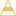 IHP-630-05Assessment Method:  Score on Criteria - Financial Principles and Reimbursement: MaximizingRequired Performance:  ProficientIHP-630-05Assessment Method:  Score on Criteria - Planning: Pay-for-Performance